ЧЕРКАСЬКА ОБЛАСНА РАДАР І Ш Е Н Н Я11.09.2020 										№ 38-28/VIIПро звернення депутатів Черкаськоїобласної ради VII скликаннядо Президента України В.О. ЗЕЛЕНСЬКОГО,Прем’єр-міністра України Д.А. ШМИГАЛЯ,Голови Верховної Ради України Д.О. РАЗУМКОВАщодо підвищення соціальних стандартів життя осіб,які досягли пенсійного віку, та приведення розміруїх прожиткового мінімуму до реальної величиниВідповідно до статті 43 Закону України "Про місцеве самоврядування
в Україні" обласна рада в и р і ш и л а:1. Схвалити звернення депутатів Черкаської обласної ради VII скликання до Президента України В.О. ЗЕЛЕНСЬКОГО, Прем’єр-міністра України
Д.А. ШМИГАЛЯ, Голови Верховної Ради України Д.О. РАЗУМКОВА
щодо підвищення соціальних стандартів життя осіб, які досягли пенсійного віку, та приведення розміру їх прожиткового мінімуму до реальної величини.2. Звернення направити за належністю для розгляду.Голова										А. ПІДГОРНИЙДодатокдо рішення обласної радивід 11.09.2020 № 38-28/VIIЗверненнядепутатів Черкаської обласної ради VII скликаннядо Президента України В.О. ЗЕЛЕНСЬКОГО,Прем’єр-міністра України Д.А. ШМИГАЛЯ,Голови Верховної Ради України Д.О. РАЗУМКОВАщодо підвищення соціальних стандартів життя осіб,які досягли пенсійного віку, та приведення розміруїх прожиткового мінімуму до реальної величиниПрийнятий Верховною Радою України Закон України «Про внесення змін до Закону України «Про Державний бюджет України на 2020 рік» № 822-ІХ
25 серпня 2020 року, був ініційований главою держави з метою покращення якості життя громадян країни за рахунок підвищення рівня доходів працюючого населення.Однак, вважаємо за потрібне звернути Вашу увагу, що в Україні підняття рівня мінімальної заробітної плати традиційно спричиняє ще більший стрибок роздрібних цін на споживчі товари для всіх верств населення. Крім того,
на осінь уже проанонсовано значне підняття комунальних тарифів.
І це вчергове болюче відіб’ється на найнезахищеніших, які мають мінімальний рівень доходів – пенсіонерах. Чий дохід на рівні двох тисяч гривень зазнає суттєвого скорочення при сучасних обмеженнях та підходах до призначення субсидій – із урахуванням соціальних норм та нормативів споживання,
які значно підвищують витрати, як родин, так і одиноких субсидіантів,
за комунальні послуги. Якщо звернутися до бухгалтерії, то навіть примітивні підрахунки засвідчать прірву між доходами цих громадян та можливістю якось виживати. Потрібно також звернутися до статистики: скільки з поміж них одиноких? Ми всі розуміємо, що вони сором’язливо замовчують, як їм тяжко виживати...Під час виборів, віддаючи свій голос, ці громадяни, у кого життя, вже можна сказати, позаду, та хто в щоденній праці віддавав його на благо України, покладали чимало надій та сподівань на молоду політичну силу та молоду команду, які на сьогодні займають верхні щаблі виконавчої влади
та українського політикуму.Хочемо Вас застерегти від помилок попередніх можновладців, які щоразу втрачали кермо, коли не зважали на потреби народу.Було б наївним просити багато. Встановлення реального прожиткового мінімуму для цієї поважної частини суспільства, як базового державного соціального стандарту, на основі якого мають визначатися державні соціальні гарантії у сферах доходів населення, житлово-комунального обслуговування тощо, було б справедливим кроком Уряду. Влада має визнати заслуги громадян, які своєю буденною працею примножували здобутки України протягом усього свого активного життя. Можливо, із застосуванням процесу диференціації, урахуванням страхового стажу та інше, але віддаючи належне «робочій людині, яка справно сплачувала податки».На виконання статті 48 Конституції України, враховуючи вищевикладене, ми депутати Черкаської обласної ради, звертаємося
з проханням до Президента України В.О. ЗЕЛЕНСЬКОГО, Прем’єр-міністра України Д.А. ШМИГАЛЯ, Голови Верховної Ради України Д.О. РАЗУМКОВА щодо приведення розміру прожиткового мінімуму для непрацездатних осіб,
які досягли пенсійного віку, до реальної величини та підняття нижньої межі пенсійного забезпечення.Схвалено на тридцять восьмій сесії Черкаської обласної ради сьомого скликання 11 вересня 2020 року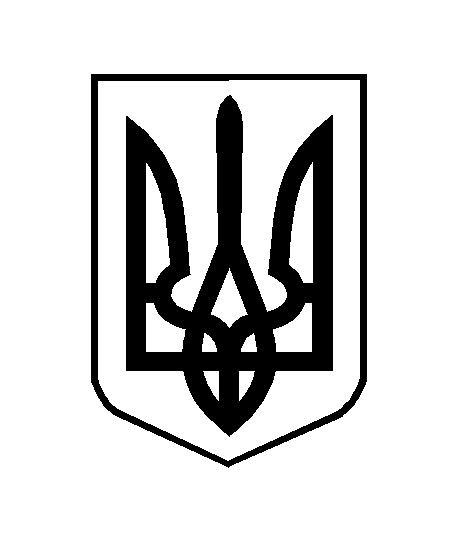 